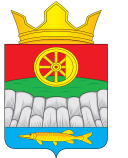 АДМИНИСТРАЦИЯ КРУТОЯРСКОГО СЕЛЬСОВЕТАУЖУРСКОГО РАЙОНА КРАСНОЯРСКОГО КРАЯ                        РАСПОРЯЖЕНИЕ15.03.2021                                  с. Крутояр                                                  №  10/1На основании пункта 2 статьи 40.1 Устава Крутоярского сельсовета назначить публичные слушания на 25.03.2021г. в 16 часов по адресу: Красноярский край, Ужурский район, с. Крутояр, ул. Главная,11 администрация Крутоярского сельсовета, для рассмотрения вопроса «Об исполнении бюджета  Крутоярского сельсовета за 2020 год».Инициатором публичных слушаний выступает глава Крутоярского сельсовета.С материалами по рассматриваемому вопросу можно ознакомиться в Крутоярском сельсовете Ужурского района Красноярского края по адресу: Красноярский край, Ужурский район, с. Крутояр, ул. Главная,11.Председательствующего и секретаря публичных слушаний избрать на заседании.Назначить ответственным за проведение публичных слушаний заместителя главы Крутоярского сельсовета (Строгову И.В.). ГлаваКрутоярского сельсовета                                                            Е.В. Можина                              